Encendido Árbol de NavidadLa Navidad es la luz que rompe la noche oscura del año, hagamos que en este tiempo se iluminen nuestras vidas llenando de amor y paz nuestros corazones. Es tiempo de reflexión y unión.Un mes donde es más importante dar que recibir. ¡Toca reinventar la Navidad!Estimados residentes los queremos invitar a que nos acompañen al encendido del árbol de navidad de nuestra ciudadela, este 02 de diciembre a las 19:00 horas, les pedimos que asistan respetando las recomendaciones del caso como son el uso de mascarilla y el distanciamiento social. 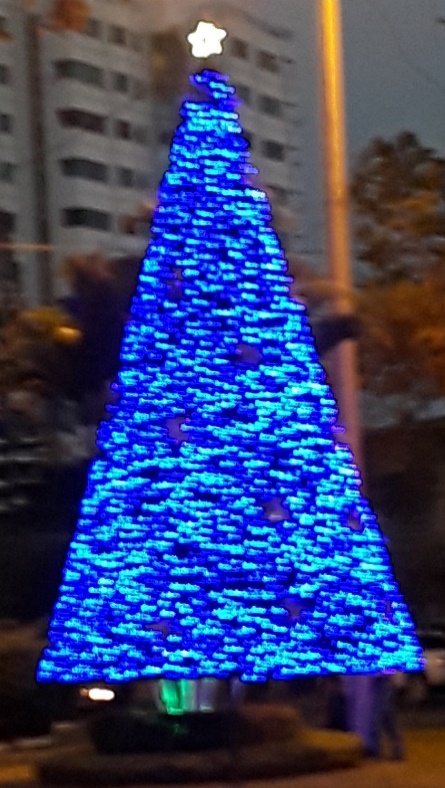 Navidad... Tiempo para dar, tiempo para compartir, tiempo para amar.COMITÉ DE PUERTO AZUL